ПРОЄКТ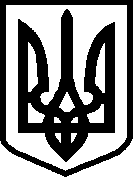 КАБІНЕТ МІНІСТРІВ УКРАЇНИПОСТАНОВАвід                             2021 р. №КиївПро затвердження Положення про присвоєння та підтвердження професійних кваліфікацій Відповідно до частини десятої статті 34 Закону України «Про освіту»Кабінет Міністрів України  п о с т а н о в л я є: 1. Затвердити Положення про присвоєння та підтвердження професійних кваліфікацій (додається).Прем'єр-міністр України 					Д. ШМИГАЛЬ